TRANSFERT D’INSCRIPTIONEn signant ce formulaire, j’accepte de participer à l’événement à mes propres risques et je dégage, par la présente, l’organisation de toutes responsabilités pour quelques réclamations que soit faite contre eux, leurs dirigeants, leurs employés, leurs bénévoles, leurs commanditaires et partenaires relativement à toutes blessures personnelles, à un décès ou à des dommages matériels résultant de ma participation à l’événement. Je consens à recevoir tout traitement médical jugé nécessaire par l’équipe des premiers soins. J’ai pris connaissance et je respecterai les règlements de la course. Je donne également l’autorisation d’utiliser mon nom et ma photo dans le cadre de la promotion de l’événement. Une fois votre inscription complétée, aucun remboursement des frais de participation n'est alloué. Signature :  ___________________________________	Date : _____________Événement | 14-15 juin 2019		  		          W |  tourducaptourmente.ca			                       C | info@kilomax.ca.TARIFS D’INSCRIPTION 2019Participant qui se désiste :Date de naissance :Remplaçant :  TOUR DU CAP TOURMENTE  |  14-15 juin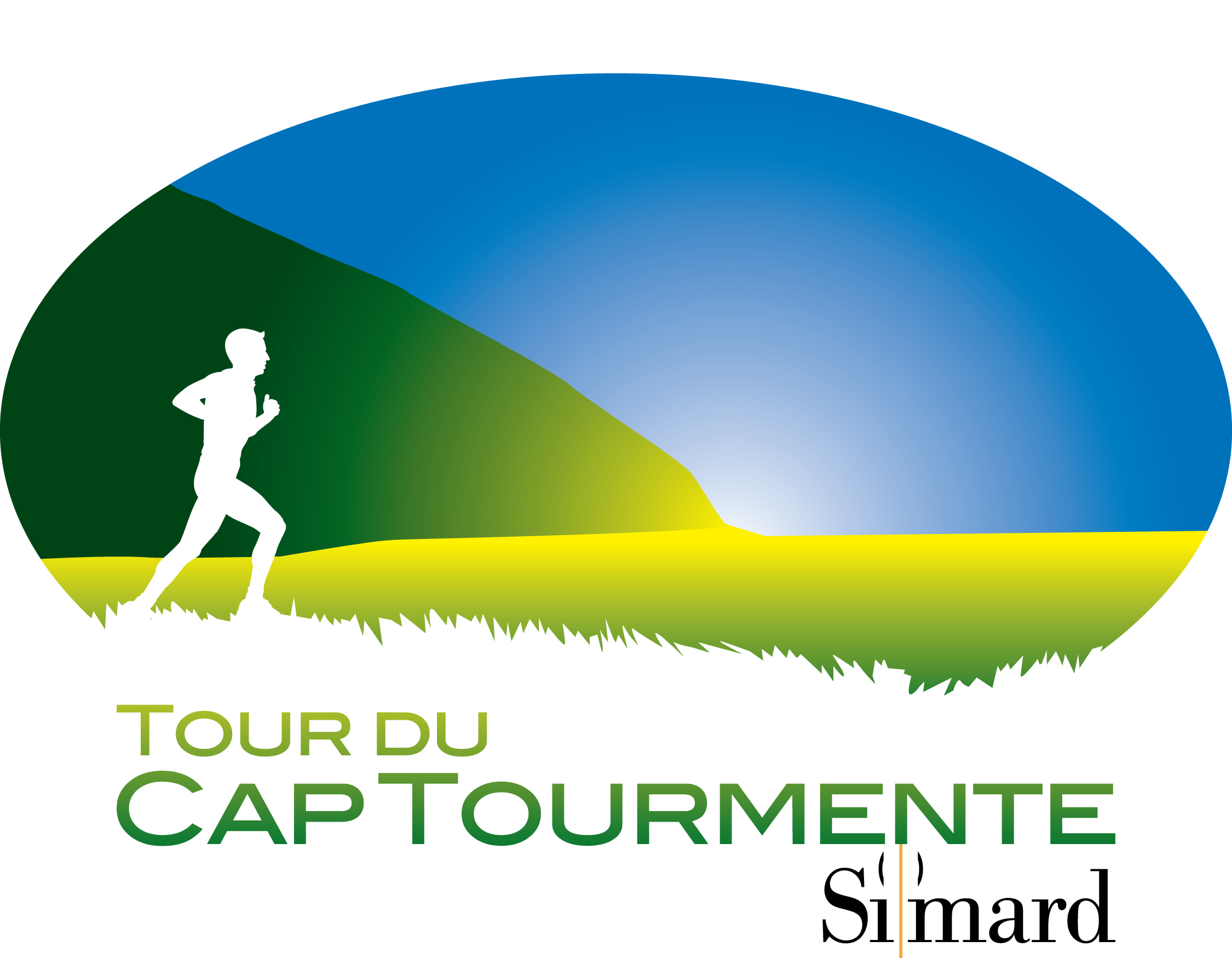 Épreuve : 21 km	 10 km	 5 km	 2 km	 1 km	 Marche Gourmande	Course / Marche : Course	 Marche	 Course / MarcheNaissance :_______  /  _______  /  ________________           Jour                                   Mois                                                    AnnéeSexe : H		 FVille :Téléphone :Courriel :Paiement :Montant :  _________  $Paiement : Argent	 Chèque	 Débit	 GratuitPROMO DES FÊTES JUSQU’AUPRÉ-VENTE JUSQU’AUPRÉ-VENTE JUSQU’AUPRÉ-VENTE JUSQU’AUSUR PLACE6 janvier 20193 mars 20197 avril 201913 juin 201914 - 15 juin 201921,1 km52 $57 $62 $67 $75 $10 km42 $47 $52 $57 $65 $5 km32 $37 $42 $47 $55 $2,5 km15 $15 $15 $20 $20 $1 km15 $15 $15 $20 $20 $Marche épicurienne25 $25 $25 $30 $35 $